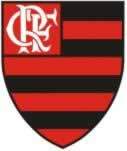 Flamengo - Sua data de fundação foi em homenagem à proclamação da RepúblicaA fundação do Flamengo ocorreu não em função do futebol, mas sim em função do remo, esporte muito popular no Brasil no final do século XIX. Tão popular, que a população carioca se reunia aos domingos para assistir às apresentações de remo. É claro que, nesse contexto, as moças ficavam ali suspirando pelos remadores fortes e bronzeados, geralmente atletas do Botafogo, clube já em funcionamento na cidade do Rio de Janeiro.Visando a conquista de mulheres e, portanto, inconformados com a desvantagem que levavam em relação aos remadores, alguns jovens da praia do Flamengo decidiram fundar um novo clube de regatas. Assim, em 1895, reuniram-se José Agostinho Pereira da Cunha, Mário Espíndola, Augusto de Figueira Lopes e Nestor de Barros para iniciar o projeto do clube. Decidiu-se que o primeiro passo seria a aquisição de uma embarcação que, em razão do estado que se encontrava, precisou de uma reforma para ser utilizada. Em seu primeiro uso, em virtude do mau tempo, a embarcação virou e precisou ser rebocada. Como se não bastasse, foi roubada logo em seguida.No entanto, os jovens não desistiram e após conseguirem mais verba para comprar outra embarcação, uma nova reunião foi feita. Em 17 de novembro de 1895, na casa de Nestor de Barros, estavam: José Agostinho Pereira da Cunha, Mario Espínola, Napoleão Coelho de Oliveira, José Maria Leitão da Cunha, Eduardo Sardinha, Carlos Sardinha, Desidério Guimarães, Maurício Rodrigues Pereira, George Leuzinger, Augusto Lopes da Silveira, José Augusto Chauréu e João de Almeida Lustosa, que elegeram Domingos Marques de Azevedo como Presidente, Francisco Lucci Colás como Vice-Presidente, Nestor de Barros como Secretário e Felisberto Cardoso Laport como Tesoureiro. Além disso, foi decidida que a data oficial de fundação seria dia 15 de novembro, em homenagem à proclamação da república.As primeiras cores representativas do clube, escolhidas pelos fundadores, eram azul e dourado. Porém, como os tecidos eram importados, era difícil na época encontrar as cores para a fabricação de uniformes. Assim, foi decidido mudar o uniforme para camisa listrada horizontalmente em preto e branco, bermuda preta e cinto branco.Foi apenas em 1911 que o futebol chegou ao Flamengo. Mesmo sem dispor de local adequado para o treinamento terrestre, o Flamengo acabou aderindo ao futebol. Isso porque o time do Fluminense se desentendeu com a diretoria do clube e acabou migrando para a tutoria do Flamengo. Assim, o futebol se destacou no clube e conquistou muitos títulos desde então:- Títulos Internacionais:- Mundial Interclubes – 1981;- Taça Libertadores da América – 1981;- Copa Mercosul – 1999;- Copa Ouro Sul-Americana – 1996.- Títulos Nacionais:- Campeonato Brasileiro – 1980, 1982, 1983, 1987*, 1992 e 2009.- Copa do Brasil – 1990, 2006 e 2013.- Copa dos Campeões – 2001.- Títulos Estaduais e Interestaduais:- Torneio Rio-São Paulo – 1961;- Copa dos Clubes Brasileiros Campeões Mundiais – 1997;- Campeonato Carioca – 1914, 1915 (invicto) 1920 (invicto), 1921, 1925, 1927,1939 1942 1943 1944, 1953, 1954, 1955, 1963, 1965, 1972, 1974, 1978, 1979, 1979, 1981, 1986, 199,1 1996, 1999, 2000, 2001, 2004, 2007, 2008, 2009, 2011 e 2014.- Taça Guanabara – 1970, 1972, 1973, 1978, 1979, 1980,1981, 1982, 1984, 1988, 1989, 1995, 1996, 1999, 2001, 2004, 2007, 2008, 2011 e 2014.- Taça Rio de Janeiro – 1978, 1983, 1985, 1986, 1991, 1996, 2000, 2009 e 2011.- Campeonato da Capital – 1991;- Taça Estado do Rio de Janeiro – 1991;- Torneio Extra do Rio de Janeiro – 1934;- Torneio Aberto do Rio de Janeiro – 1936;- Torneio Relâmpago do Rio de Janeiro – 1943;- Torneio do Povo – 1972.O hino do Clube de Regatas Flamengo é bastante conhecido. Ainda assim, segue a letra tão cantada no Maracanã:Hino do Flamengo:
Uma vez flamengo,
Sempre flamengo.
Flamengo sempre, eu hei de ser.
É meu maior prazer vê-lo brilhar,
Seja na terra, seja no mar.
Vencer, vencer, vencer!
Uma vez flamengo,
Flamengo até, morrer!Na regata, ele me mata,
Me maltrata, me arrebata.
Que emoção no coração!
Consagrado no gramado;
Sempre amado;
O mais cotado nos fla-flus é o 'ai, jesus!'
Eu teria um desgosto profundo,
Se faltasse o flamengo no mundo.
Ele vibra, ele é fibra,
Muita libra já pesou.
Flamengo até morrer eu sou!